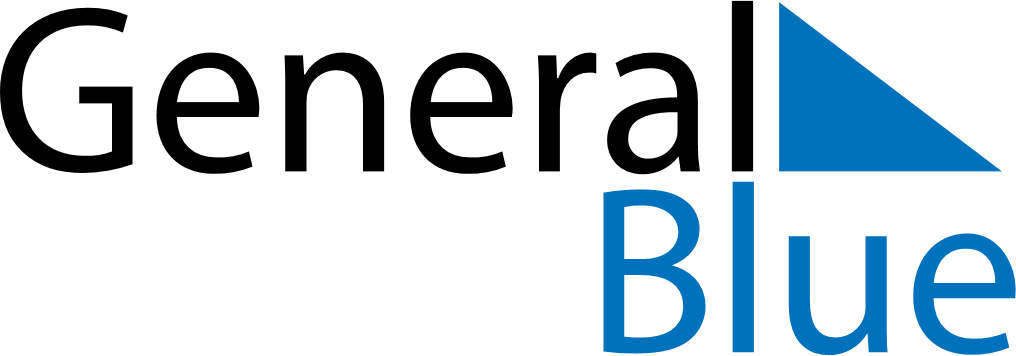 2025 – Q1Philippines  2025 – Q1Philippines  2025 – Q1Philippines  2025 – Q1Philippines  2025 – Q1Philippines  JanuaryJanuaryJanuaryJanuaryJanuaryJanuaryJanuaryMONTUEWEDTHUFRISATSUN12345678910111213141516171819202122232425262728293031FebruaryFebruaryFebruaryFebruaryFebruaryFebruaryFebruaryMONTUEWEDTHUFRISATSUN12345678910111213141516171819202122232425262728MarchMarchMarchMarchMarchMarchMarchMONTUEWEDTHUFRISATSUN12345678910111213141516171819202122232425262728293031Jan 1: New Year’s DayJan 23: First Philippine Republic DayJan 29: Chinese New YearFeb 2: Constitution DayFeb 12: Lantern FestivalFeb 25: EDSA Revolution AnniversaryMar 30: End of Ramadan (Eid al-Fitr)